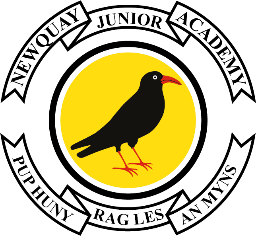 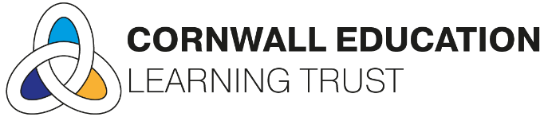 Edgcumbe Avenue, Newquay, Cornwall TR7 2NL
Tel: 01637 874543
njasecretary@nja.celtrust.org
www.newquayjunior.netExecutive Headteacher: Mr Craig Hayes B.ED(Hons)12th September 2023Dear Year 6 Parent/CarerLondon Residential Trip 5th to 7th February 2024The trip to London for Year 6 pupils will take place on the above dates. The total price will be £360 per pupil.There are 88 spaces available, and these will be allocated on a first come, first served basis.  If you would like your child to attend, please complete the on-line form using the link below. https://forms.office.com/e/dEtDis83DdThe form will open at 6pm on Wednesday 13th September and will close on Monday 18th September at 9am. You will be notified on Friday 22nd September whether your child has secured a place. A non-refundable deposit of £60 is required by 2nd October 2023. Once you have paid the deposit, we will be accepting instalments of a minimum of £5 on ParentPay towards the remaining £300. The second payment of £150 is due by Monday 6th November 2023 and the remaining balance of £150 by 4th December 2023. If payment is not received by these dates, it is likely that your child’s place will be offered to a pupil on the waiting list.We appreciate that these are challenging times financially. There are limited funds available for financial assistance. Application forms can be obtained from the Admin Team at reception and should be submitted by 9am Monday 18th September 2023.For your interest, below is a summary of the proposed itinerary for the trip and what is included in the cost. For those pupils not attending, there will be exciting activities organised locally for them to participate in, for which we will require a contribution. Further details will be communicated separately.If you have any concerns or queries, please do not hesitate to let us know by emailing: njasecretary@nja.celtrust.org in the first instance and we will do our utmost to assist you.Yours sincerelyYear 6 TeamNewquay Junior AcademyMonday 5th February 2024Depart Newquay Junior Academy by coach and travel to LondonMeet tour guides upon arrival in LondonLondon Eye rideVisit St Paul’s Cathedral Transfer by coach to the YHA Thameside for check-in Dinner and overnight at YHA ThamesideTuesday 6th February 2024Continental buffet breakfast at the YHA ThamesideMeet the tour guides for a Royal London Walking TourBoat trip from Westminster Pier to Tower PierVisit to the Tower of LondonPre-theatre dinner Theatre to see ‘The Lion King’ or similarReturn by coach to the YHA St Pancras for overnight stayWednesday 7th February 2024Continental buffet breakfast at the YHA ThamesideMeet the tour guides at the hotel and visit the London Central MosqueVisit the Natural History MuseumTravel home by coach to Newquay Junior Academy